Publicado en Málaga el 18/09/2018 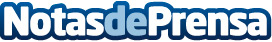 Málaga Airport Parking afirma que el mes de septiembre sigue siendo un mes ideal para salir de vacacionesSegún la base de datos de Málaga Airport Parking, el mes de septiembre es el mejor mes para irse de vacaciones. Los aparcamientos en el aeropuerto están a un 80% de su capacidad manteniendo su ocupación como en los meses de verano de junio, julio y agostoDatos de contacto:Rubén Santaella (RubénSantaealla.es)Diseño y posicionamiento de páginas web615 33 69 60Nota de prensa publicada en: https://www.notasdeprensa.es/malaga-airport-parking-afirma-que-el-mes-de Categorias: Viaje Andalucia Turismo http://www.notasdeprensa.es